Комитет по стандартам ВОИС (КСВ)Седьмая сессияЖенева, 1–5 июля 2019 г.ИНСТРУМЕНТ «WIPO SEQUENCE»Документ подготовлен Международным бюроВВЕДЕНИЕ	На пятой сессии Комитета по стандартам ВОИС (КСВ) в 2017 г. Комитет принял решение о «радикальном» сценарии перехода со стандарта ВОИС ST.25 на стандарт ВОИС ST.26.  Следствием этого решения является то, что все заявки, которые будут полученs ведомствами интеллектуальной собственности (ВИС) после 1 января 2022 г., должны будут соответствовать требованиям стандарта ВОИС ST.26.	КСВ просил Международное бюро разработать единый программный инструмент, помогающий заявителям как составлять перечни последовательностей, так и проверять их соответствие требованиям стандарта ВОИС ST.26.  Такой единый инструмент также позволит ведомствам ИС проверять правильность составления перечней последовательностей, прилагаемых к патентным заявкам, для обеспечения их соответствия требованиям стандарта ВОИС ST.26.  Наконец, Международное бюро будет координировать обновление и выпуск, при необходимости, новых версий инструмента, используя для этого сервер обновлений. НАЗВАНИЕ ЕДИНОГО ИНСТРУМЕНТА ДЛЯ СОСТАВЛЕНИЯ ПЕРЕЧНЕЙ ПОСЛЕДОВАТЕЛЬНОСТЕЙ И ИХ ПРОВЕРКИ НА СООТВЕТСТВИЕ ТРЕБОВАНИЯМ СТАНДАРТА ST.26	В марте 2019 г. Генеральный директор ВОИС официально утвердил название разрабатываемого единого инструмента, а также его наиболее важных компонентов.  Весь инструмент будет называться «WIPO Sequence», и во всех последующих сообщениях о едином инструменте следует использовать именно это название.  Компоненты инструмента будут теперь именоваться следующим образом:«WIPO Sequence»: приложение для настольного компьютера, устанавливаемое заявителями локально и позволяющее им составлять перечни последовательностей, для которых они желают получить патентную охрану, и проверять правильность их составления; «WIPO Sequence Validator»: микросервис, встраиваемый в системы ведомств ИС и обеспечивающий прием ими только тех перечней последовательностей, которые соответствуют установленным требованиям; и «WIPO Sequence Server»: сервер обновлений, используемый Международным бюро для разработки новых версий инструмента. ХОД РАЗРАБОТКИ	На своей шестой сессии КСВ был проинформирован о том, что процесс разработки будет состоять из четырех этапов (см. документ CWS/6/17): Этап 1: Операционный анализЭтап 2: Разработка архитектуры и пробной версииЭтап 3: Разработка программного приложенияЭтап 4: Сдача-приемка и эксплуатация	Этапы 1 и 2 были завершены до шестой сессии КСВ, и на сессии было представлено сообщение о результатах, достигнутых к этому моменту в выполнении этапа 3 (см. документ CWS/6/17 и пункты 115 - 118 документа CWS/6/34). 	Этап 3 (разработка системы) был продолжен после шестой сессии КСВ; были разработаны спринты продолжительностью по пять недель каждый.  По окончании каждого спринта ведомств ИС имели возможность тестировать бинарный код. По окончании спринта 6, ведомства ИС, принимавшие активное участие в проекте, отобрали конечных пользователей для оказания помощи в разработке, которые также получили возможность проводить тестирование. 	В связи с задержками, вызванными перестройкой интерфейса в связи с реализацией нового проекта ВОИС «WIPO IP Portal», а также недооценкой сложности модуля валидации, Совет по проекту утвердил решение о продлении этапа 3 до первой недели марта 2019 г.	Этап  4 – это период формальных приемочных испытаний, в рамках которого отдельные группы испытаний проводят независимо друг от друга функциональные испытания, проверку архитектуры системы и исходного кода, а также эксплуатационные испытания.  В данном случае как ведомства ИС, так и назначенные ими конечные пользователи имели возможность проводить тестирование параллельно с  официальной группой испытаний.  На момент подготовки настоящего документа этап 4 планировался к завершению в начале июня 2019 г.	После того, как система будет сдана Международному бюро, будет проведена валидация полученного Международным бюро двоичного кода, прежде чем система будет передана для использования ведомствам ИС и заявителям разных стран в конце сентября 2019 г.	Интерфейс системы WIPO Sequence будет реализован на 10 официальных языках публикации PCT (английском, арабском, китайском, французском, немецком, японском, корейском, португальском, русском и испанском).  Все эти интерфейсы будут доступны уже в первой версии системы.  Руководство пользователя, содержащее основные инструкции и рекомендации заявителям по вопросам пользования системой, ввиду большого объема документа, будет выпущено пока только на английском языке. СОТРУДНИЧЕСТВО С ВИС И ЗАЯВИТЕЛЯМИ	Функциональное описание, содержащее общее описание функциональных требований ко всем трем компонентам системы, было подготовлено при поддержке Целевой группы по перечням последовательностей. Обсуждение проводилось в выделенном вики-форуме проекта: https://www3.wipo.int/confluence/display/ST26software/.  По мере необходимости также проводились регулярные веб-конференции с активными членами Целевой группы для оперативного разрешения любых остающихся вопросов.  Разработчики провели демонстрацию уровня готовности системы WIPO Sequence по окончании 6-го и 8-го спринтов. 	По окончании каждого спринта ведомствам ИС передавались выполняемые модули WIPO Sequence (спринты 5, 6, 7 и 8 и 10).  По окончании спринта 6 заявители, назначенные членами Целевой группы по перечням последовательностей, также имели возможность провести испытания системы.  WIPO Sequence Validator передавался теперь ведомствам ИС на двух этапах разработки, чтобы дать им возможность решить, как интегрировать данный микросервис в их действующие ИТ-системы.ДАЛЬНЕЙШИЕ ЭТАПЫ РАЗРАБОТКИ	По получении отзывов ведомств ИС о работе компонента WIPO Sequence Validator Международное бюро в настоящее время собирает отзывы членов Целевой группы по перечням последовательностей в отношении желательных будущих функциональных характеристик инструмента WIPO Sequence. Одно из предложений состоит в том, чтобы предусмотреть в системе функциональные возможности, способствующие работе патентных экспертов при экспертизе заявок.  Такие функциональные возможности включают:извлечение из перечня последовательностей остатков последовательностей для их конверсии в формат FASTA, обеспечивающий последующий ввод таких остатков в поисковую систему; и инструмент, позволяющий выполнять сравнение двух перечней последовательностей, отвечающих требованиям стандарта ST.26. ДЕМОНСТРАЦИЯ ИНСТРУМЕНТА	Демонстрация первой версии инструмента WIPO Sequence, дающая членам КСВ общее представление о его функциональных возможностях, состоится на седьмой сессии КСВ.	КСВ предлагается:	(a)	принять к сведению содержание настоящего документа, включая уточненную терминологию, касающуюся единого инструмента, обеспечивающего соблюдение требований стандарта ST.26; и	(b)	рекомендовать ведомствам ИС провести испытания версии инструмента в конце сентября 2019 г. и представить по ней свои отзывы.[Конец документа]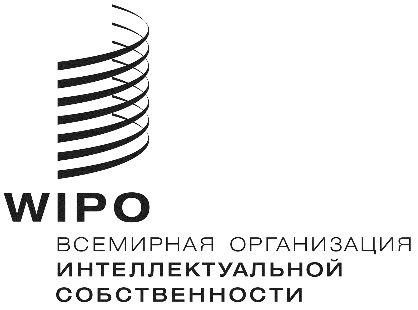 RCWS/7/15CWS/7/15CWS/7/15Оригинал:  английский Оригинал:  английский Оригинал:  английский ДАТА:  22 МАЯ 2019 г. ДАТА:  22 МАЯ 2019 г. ДАТА:  22 МАЯ 2019 г. 